GRUPA „BIEDRONKI” 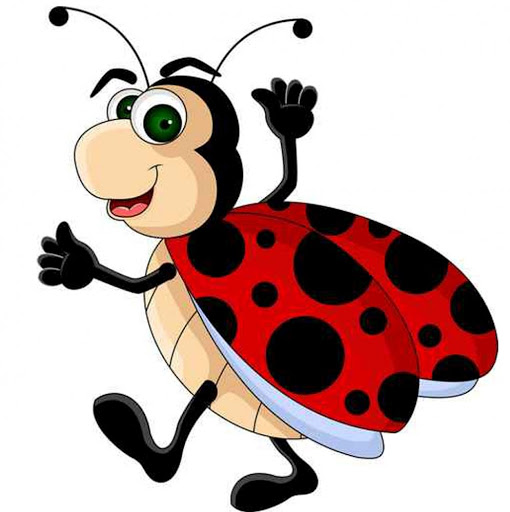 DRODZY RODZICETak jak obiecałam przesyłam  propozycje wspólnych  zajęć i zabaw w domu.TEMAT TYGODNIA: Pracowita wiosnaTemat dnia: Porządki w ogródku.W tym tygodniu będziemy „rozmawiać” na temat wiosennych porządków1. Propozycje zabaw- Zachęcam dzieci do różnorodnych zabaw oraz do korzystania z gier planszowych i układanek.- Zabawa prawda czy fałsz: zdanie prawdziwe ( dziecko klaszcze w dłonie), fałszywe ( tupie nóżkami).Psy merdają ogonem gdy są zadowolone.Słońce jest niebieskie.Latem pada śnieg.Przysmakiem bociana jest słoninka.Słowo wrona ma 6 głosek.Sikorki mają żółto upierzony brzuszek.2. Rozmowa na podstawie obrazka jakie prace wykonujemy wiosną w ogrodzie.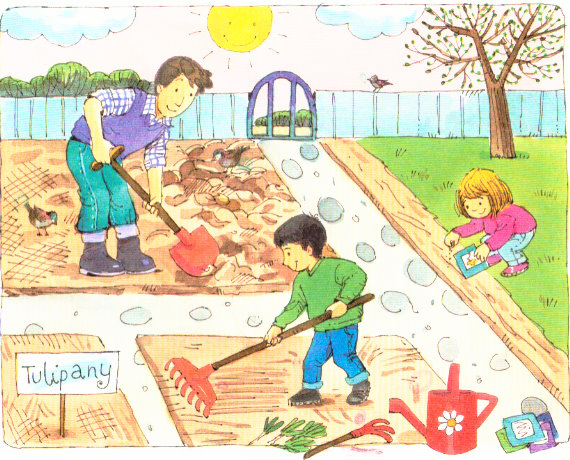 3. Co robią dzieci w ogródku?- ćwiczenia w czytaniuTomek kopie………( piłkę),  Celina grabi………. ( liście),   Alina obcina……( gałęzie).4. „ Wiosenny obrazek”- rozpoznanwanie kierunków na kartce. Narysuj obrazek zgodnie z tekstem:Nadeszła wiosna. Na łące w prawym górnym rogu zaświeciło słoneczko. Na środku łąki fruwał kolorowy motylek. W lewym dolnym rogu wyrósł kwiatek. W prawym dolnym rogu rosło drzewko. W lewym górnym rogu płynęła chmurka.5. Czytankowo- rozwijanie zainteresowań czytelniczych przez słuchanie ulubionej bajki, komiksu, itp..Na dziś to wszystko. Mam nadzieję, że już niedługo się zobaczymy.							Pozdrawiam							Martyna Mrozińska